SEMANA N°: del 23 al 27 de Marzo.ASIGNATURA: Tecnología.ASIGNATURA: Tecnología.GUÍA DE APRENDIZAJEProfesor(a): Nancy Del C. González Maldonado.GUÍA DE APRENDIZAJEProfesor(a): Nancy Del C. González Maldonado.GUÍA DE APRENDIZAJEProfesor(a): Nancy Del C. González Maldonado.Nombre Estudiante:Nombre Estudiante:Curso: 6° Año BásicoUnidad: 1 “Tecnología de la Información y la Comunicación”.Unidad: 1 “Tecnología de la Información y la Comunicación”.Unidad: 1 “Tecnología de la Información y la Comunicación”.Objetivo de Aprendizaje: 1. Comunicar la información de un documento Informativo a través del diseño.Objetivo de Aprendizaje: 1. Comunicar la información de un documento Informativo a través del diseño.Objetivo de Aprendizaje: 1. Comunicar la información de un documento Informativo a través del diseño.Recursos de aprendizaje a utilizar:Documento Informativo/Internet/Páginas web/Cuaderno/Lápiz/otros.Recursos de aprendizaje a utilizar:Documento Informativo/Internet/Páginas web/Cuaderno/Lápiz/otros.Recursos de aprendizaje a utilizar:Documento Informativo/Internet/Páginas web/Cuaderno/Lápiz/otros.Instrucciones: Sigue los pasos instructivos para ésta clase.Lee el  documento informativo “El semáforo: Un gran invento”, luego con lápiz de otro color destaca los datos relevantes que estén presentes en éste documento.Puedes indagar en más información en www.icarito.cl  (si tienes internet en casa).Ahora trabajas en  tu cuaderno y desarrolla de acuerdo a la actividad solicitada.EL SEMÁFORO.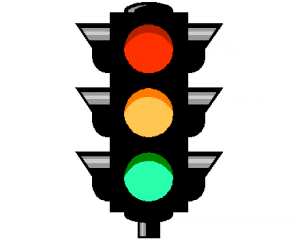 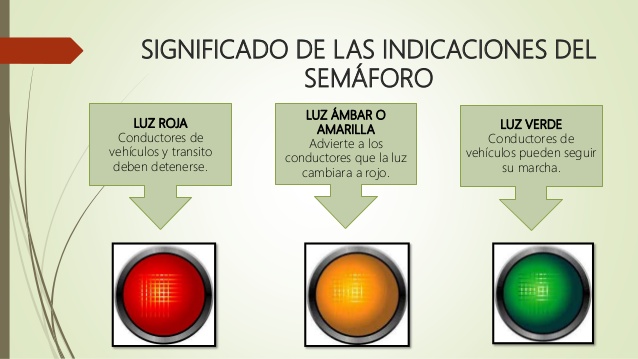 EL SEMÁFORO UN GRAN INVENTO.A principios del siglo XX, las grandes aglomeraciones entorno a la ciudad, provocaron que los tacos sean cotidianos. Con el fin de poner remedio a estos aglutinamientos  de tráfico en las grandes urbes  surgió el semáforo.Historia del semáforo desde sus inicios en 1868.Corría el año 1868 cuando, frente al Parlamento de Westminster, en Londres, se instaló por primera vez un semáforo para regular el tráfico. Su diseño lo realizó el ingeniero ferroviario, John P. Knight, que tomó como referencia para su diseño las señales luminosas que regulaban el paso de trenes.El diseño del semáforo lo componían dos brazos que se movían para indicar qué vehículos debían parar y cuáles continuar su marcha. Los brazos contenían una lámpara de gas cada uno, para que las señales fueran percibidas durante la noche. El primer semáforo se regulaba de forma manual gracias a un policía, Éste semáforo tenía dos luces: Una verde y la otra roja. Debido a un incidente con el artilugio, el primer semáforo fracasó.Con el aumento de vehículos, en 1914 se instaló el que definirían como “primer semáforo moderno”. Fue en Estados Unidos y su inventor se llamaba Garrett Augustus Morgan. Este semáforo regulaba el tráfico entre la avenida Euclid y la calle 105. Su diseño estaba compuesto por las ya tradicionales luces rojas y verdes, colocadas sobre unos soportes con forma de brazo. También incorporaba un altavoz que emitía diferentes sonidos, como su antecesor inglés.Años más tarde, el zumbido se sustituyó por la luz de color ámbar gracias a un nuevo diseño de William Potts, y se instalaron por primera vez en el año 1920, en las calles de Detroit. En Nueva York, los primeros semáforos de tres luces se colocaron en la Quinta Avenida a modo de prueba.En Madrid, el primer semáforo se colocó en el año 1926, y la prensa recogió el acontecimiento bajo el titular “faros luminosos-gran regocijo del público”. Su ubicación se encontraba entre las céntricas calles de Gran Vía y Alcalá.En el año 1953, se inventaron los semáforos eléctricos que demostraron  una vez más las amplias oportunidades que ofrece la electricidad. Con su nueva forma compuesta por tres luces, se transformaron en los productos más fiables para dirigir el tráfico después de la policía. La nueva luz amarilla indica precaución.Significado de Artilugio: Mecanismo, máquina o aparato, especialmente el de manejo complicado o el que tiene una función que no se percibe fácilmente o se desconoce.Manos al trabajo!!! Según lo leído te invito a realizar un dibujo de los tipos de semáforos que te menciona el documento, céntrate en dos épocas. Diseña y dibuja un semáforo que cumpla con los objetivos según su historia, pero que se utilizaría en los años 2050.Responde a estas preguntas:¿Cuántos años tendrías en el 2050?Según tu diseño a qué elemento le están dando prioridad?No olvides realizar en tu cuaderno la actividad. Prepárate para la 2° Clase, pegando éste material en tu cuaderno, será de gran apoyo para la próxima clase que te enviaré. Que te encuentres muy bien, saludos de tu profesora Nancy.Instrucciones: Sigue los pasos instructivos para ésta clase.Lee el  documento informativo “El semáforo: Un gran invento”, luego con lápiz de otro color destaca los datos relevantes que estén presentes en éste documento.Puedes indagar en más información en www.icarito.cl  (si tienes internet en casa).Ahora trabajas en  tu cuaderno y desarrolla de acuerdo a la actividad solicitada.EL SEMÁFORO.EL SEMÁFORO UN GRAN INVENTO.A principios del siglo XX, las grandes aglomeraciones entorno a la ciudad, provocaron que los tacos sean cotidianos. Con el fin de poner remedio a estos aglutinamientos  de tráfico en las grandes urbes  surgió el semáforo.Historia del semáforo desde sus inicios en 1868.Corría el año 1868 cuando, frente al Parlamento de Westminster, en Londres, se instaló por primera vez un semáforo para regular el tráfico. Su diseño lo realizó el ingeniero ferroviario, John P. Knight, que tomó como referencia para su diseño las señales luminosas que regulaban el paso de trenes.El diseño del semáforo lo componían dos brazos que se movían para indicar qué vehículos debían parar y cuáles continuar su marcha. Los brazos contenían una lámpara de gas cada uno, para que las señales fueran percibidas durante la noche. El primer semáforo se regulaba de forma manual gracias a un policía, Éste semáforo tenía dos luces: Una verde y la otra roja. Debido a un incidente con el artilugio, el primer semáforo fracasó.Con el aumento de vehículos, en 1914 se instaló el que definirían como “primer semáforo moderno”. Fue en Estados Unidos y su inventor se llamaba Garrett Augustus Morgan. Este semáforo regulaba el tráfico entre la avenida Euclid y la calle 105. Su diseño estaba compuesto por las ya tradicionales luces rojas y verdes, colocadas sobre unos soportes con forma de brazo. También incorporaba un altavoz que emitía diferentes sonidos, como su antecesor inglés.Años más tarde, el zumbido se sustituyó por la luz de color ámbar gracias a un nuevo diseño de William Potts, y se instalaron por primera vez en el año 1920, en las calles de Detroit. En Nueva York, los primeros semáforos de tres luces se colocaron en la Quinta Avenida a modo de prueba.En Madrid, el primer semáforo se colocó en el año 1926, y la prensa recogió el acontecimiento bajo el titular “faros luminosos-gran regocijo del público”. Su ubicación se encontraba entre las céntricas calles de Gran Vía y Alcalá.En el año 1953, se inventaron los semáforos eléctricos que demostraron  una vez más las amplias oportunidades que ofrece la electricidad. Con su nueva forma compuesta por tres luces, se transformaron en los productos más fiables para dirigir el tráfico después de la policía. La nueva luz amarilla indica precaución.Significado de Artilugio: Mecanismo, máquina o aparato, especialmente el de manejo complicado o el que tiene una función que no se percibe fácilmente o se desconoce.Manos al trabajo!!! Según lo leído te invito a realizar un dibujo de los tipos de semáforos que te menciona el documento, céntrate en dos épocas. Diseña y dibuja un semáforo que cumpla con los objetivos según su historia, pero que se utilizaría en los años 2050.Responde a estas preguntas:¿Cuántos años tendrías en el 2050?Según tu diseño a qué elemento le están dando prioridad?No olvides realizar en tu cuaderno la actividad. Prepárate para la 2° Clase, pegando éste material en tu cuaderno, será de gran apoyo para la próxima clase que te enviaré. Que te encuentres muy bien, saludos de tu profesora Nancy.Instrucciones: Sigue los pasos instructivos para ésta clase.Lee el  documento informativo “El semáforo: Un gran invento”, luego con lápiz de otro color destaca los datos relevantes que estén presentes en éste documento.Puedes indagar en más información en www.icarito.cl  (si tienes internet en casa).Ahora trabajas en  tu cuaderno y desarrolla de acuerdo a la actividad solicitada.EL SEMÁFORO.EL SEMÁFORO UN GRAN INVENTO.A principios del siglo XX, las grandes aglomeraciones entorno a la ciudad, provocaron que los tacos sean cotidianos. Con el fin de poner remedio a estos aglutinamientos  de tráfico en las grandes urbes  surgió el semáforo.Historia del semáforo desde sus inicios en 1868.Corría el año 1868 cuando, frente al Parlamento de Westminster, en Londres, se instaló por primera vez un semáforo para regular el tráfico. Su diseño lo realizó el ingeniero ferroviario, John P. Knight, que tomó como referencia para su diseño las señales luminosas que regulaban el paso de trenes.El diseño del semáforo lo componían dos brazos que se movían para indicar qué vehículos debían parar y cuáles continuar su marcha. Los brazos contenían una lámpara de gas cada uno, para que las señales fueran percibidas durante la noche. El primer semáforo se regulaba de forma manual gracias a un policía, Éste semáforo tenía dos luces: Una verde y la otra roja. Debido a un incidente con el artilugio, el primer semáforo fracasó.Con el aumento de vehículos, en 1914 se instaló el que definirían como “primer semáforo moderno”. Fue en Estados Unidos y su inventor se llamaba Garrett Augustus Morgan. Este semáforo regulaba el tráfico entre la avenida Euclid y la calle 105. Su diseño estaba compuesto por las ya tradicionales luces rojas y verdes, colocadas sobre unos soportes con forma de brazo. También incorporaba un altavoz que emitía diferentes sonidos, como su antecesor inglés.Años más tarde, el zumbido se sustituyó por la luz de color ámbar gracias a un nuevo diseño de William Potts, y se instalaron por primera vez en el año 1920, en las calles de Detroit. En Nueva York, los primeros semáforos de tres luces se colocaron en la Quinta Avenida a modo de prueba.En Madrid, el primer semáforo se colocó en el año 1926, y la prensa recogió el acontecimiento bajo el titular “faros luminosos-gran regocijo del público”. Su ubicación se encontraba entre las céntricas calles de Gran Vía y Alcalá.En el año 1953, se inventaron los semáforos eléctricos que demostraron  una vez más las amplias oportunidades que ofrece la electricidad. Con su nueva forma compuesta por tres luces, se transformaron en los productos más fiables para dirigir el tráfico después de la policía. La nueva luz amarilla indica precaución.Significado de Artilugio: Mecanismo, máquina o aparato, especialmente el de manejo complicado o el que tiene una función que no se percibe fácilmente o se desconoce.Manos al trabajo!!! Según lo leído te invito a realizar un dibujo de los tipos de semáforos que te menciona el documento, céntrate en dos épocas. Diseña y dibuja un semáforo que cumpla con los objetivos según su historia, pero que se utilizaría en los años 2050.Responde a estas preguntas:¿Cuántos años tendrías en el 2050?Según tu diseño a qué elemento le están dando prioridad?No olvides realizar en tu cuaderno la actividad. Prepárate para la 2° Clase, pegando éste material en tu cuaderno, será de gran apoyo para la próxima clase que te enviaré. Que te encuentres muy bien, saludos de tu profesora Nancy.SEMANA N° del 23 al 27 de MarzoASIGNATURA: Tecnología.ASIGNATURA: Tecnología.GUÍA DE APRENDIZAJEProfesor(a): Nancy Del C. González Maldonado.GUÍA DE APRENDIZAJEProfesor(a): Nancy Del C. González Maldonado.GUÍA DE APRENDIZAJEProfesor(a): Nancy Del C. González Maldonado.Nombre Estudiante:Nombre Estudiante:Curso: 7° Año BásicoUnidad 1Unidad 1Unidad 1Objetivo de Aprendizaje de la clase: Describir necesidades de las comunidades familiares cercanas a los estudiantes y las estudiantes relacionadas con el tratamiento de residuos domiciliarios.Objetivo de Aprendizaje de la clase: Describir necesidades de las comunidades familiares cercanas a los estudiantes y las estudiantes relacionadas con el tratamiento de residuos domiciliarios.Objetivo de Aprendizaje de la clase: Describir necesidades de las comunidades familiares cercanas a los estudiantes y las estudiantes relacionadas con el tratamiento de residuos domiciliarios.Recursos de aprendizaje a utilizar: Texto Informativo/Cuaderno/Lápiz.Recursos de aprendizaje a utilizar: Texto Informativo/Cuaderno/Lápiz.Recursos de aprendizaje a utilizar: Texto Informativo/Cuaderno/Lápiz.Instrucciones: Leer e informarse.¿Qué son los residuos domiciliarios?Son las cosas y sustancias que se desechan o abandonan como consecuencia de la actividad humana.
Pueden ser los residuos que tiras en tu casa, los de un comercio, una industria, etc.
También se los llama Residuos sólidos urbanos (RSU).¿Para qué hay una ley sobre residuos domiciliarios?Para: Proteger el ambiente y la calidad de vida de la población.Valorizar los residuos por medio del reciclaje.Reducir los impactos negativos que los residuos pueden producir sobre el ambiente. Gestión integral de residuos domiciliarios¿Qué es la gestión integral de residuos domiciliarios?Es el proceso que se aplica a los residuos domiciliarios para proteger el ambiente y la calidad de vida de la población.Ahora con los conocimientos e información de lo que son los residuos domiciliarios te invito que confecciones una encuesta con tres preguntas para que la realices a 5 grupos familiares o de amistades.Considera estos puntos:Conocimiento de los que son los residuos domiciliarios.De qué forma o manera los trabajan en casa los residuos domiciliarios.En la familia de asignan importancia a los residuos domiciliarios.Por cada punto elabora una posible o más preguntas.Esperando que se encuentre muy bien le saluda su profesora Nancy.Instrucciones: Leer e informarse.¿Qué son los residuos domiciliarios?Son las cosas y sustancias que se desechan o abandonan como consecuencia de la actividad humana.
Pueden ser los residuos que tiras en tu casa, los de un comercio, una industria, etc.
También se los llama Residuos sólidos urbanos (RSU).¿Para qué hay una ley sobre residuos domiciliarios?Para: Proteger el ambiente y la calidad de vida de la población.Valorizar los residuos por medio del reciclaje.Reducir los impactos negativos que los residuos pueden producir sobre el ambiente. Gestión integral de residuos domiciliarios¿Qué es la gestión integral de residuos domiciliarios?Es el proceso que se aplica a los residuos domiciliarios para proteger el ambiente y la calidad de vida de la población.Ahora con los conocimientos e información de lo que son los residuos domiciliarios te invito que confecciones una encuesta con tres preguntas para que la realices a 5 grupos familiares o de amistades.Considera estos puntos:Conocimiento de los que son los residuos domiciliarios.De qué forma o manera los trabajan en casa los residuos domiciliarios.En la familia de asignan importancia a los residuos domiciliarios.Por cada punto elabora una posible o más preguntas.Esperando que se encuentre muy bien le saluda su profesora Nancy.Instrucciones: Leer e informarse.¿Qué son los residuos domiciliarios?Son las cosas y sustancias que se desechan o abandonan como consecuencia de la actividad humana.
Pueden ser los residuos que tiras en tu casa, los de un comercio, una industria, etc.
También se los llama Residuos sólidos urbanos (RSU).¿Para qué hay una ley sobre residuos domiciliarios?Para: Proteger el ambiente y la calidad de vida de la población.Valorizar los residuos por medio del reciclaje.Reducir los impactos negativos que los residuos pueden producir sobre el ambiente. Gestión integral de residuos domiciliarios¿Qué es la gestión integral de residuos domiciliarios?Es el proceso que se aplica a los residuos domiciliarios para proteger el ambiente y la calidad de vida de la población.Ahora con los conocimientos e información de lo que son los residuos domiciliarios te invito que confecciones una encuesta con tres preguntas para que la realices a 5 grupos familiares o de amistades.Considera estos puntos:Conocimiento de los que son los residuos domiciliarios.De qué forma o manera los trabajan en casa los residuos domiciliarios.En la familia de asignan importancia a los residuos domiciliarios.Por cada punto elabora una posible o más preguntas.Esperando que se encuentre muy bien le saluda su profesora Nancy.SEMANA del 23 al 27 de marzoASIGNATURA: Tecnología.ASIGNATURA: Tecnología.GUÍA DE APRENDIZAJEProfesor(a): Nancy Del C, González Maldonado.GUÍA DE APRENDIZAJEProfesor(a): Nancy Del C, González Maldonado.GUÍA DE APRENDIZAJEProfesor(a): Nancy Del C, González Maldonado.Nombre Estudiante:Nombre Estudiante:Curso: 8° año BásicoUnidad 1 “Planteamiento del problema e Identificación de necesidades”.Unidad 1 “Planteamiento del problema e Identificación de necesidades”.Unidad 1 “Planteamiento del problema e Identificación de necesidades”.Objetivo de Aprendizaje: Identifican y Analizan un objeto tecnológico que beneficie  al Medio Ambiente y cumpla con las necesidades del ser humano.Objetivo de Aprendizaje: Identifican y Analizan un objeto tecnológico que beneficie  al Medio Ambiente y cumpla con las necesidades del ser humano.Objetivo de Aprendizaje: Identifican y Analizan un objeto tecnológico que beneficie  al Medio Ambiente y cumpla con las necesidades del ser humano.Recursos de aprendizaje a utilizar:  Documento informativo/Guía de trabajo/ Cuaderno/Lápiz.Recursos de aprendizaje a utilizar:  Documento informativo/Guía de trabajo/ Cuaderno/Lápiz.Recursos de aprendizaje a utilizar:  Documento informativo/Guía de trabajo/ Cuaderno/Lápiz.Instrucciones: Lee el extracto informativo del tema “Objetos tecnológicos amigos del Medio Ambiente”.Xeros, la lavadora que ahorra agua y disminuirá el uso de detergentesUn profesor de química textil en la Universidad de Leeds, Stephen Burkinshaw, creó una lavadora que funciona con tan solo un vaso de agua. Xeros ayuda a la tarea de lavar la ropa gracias a unas bolitas de plástico elaboradas con materiales poliméricos reciclables sin la necesidad de utilizar detergente. Esta innovación permite el ahorro del 72% de agua, 47% de electricidad y sobre todo la disminución en el uso de químicos, gracias a que las bolitas poliméricas están hechas de polímero de nylon lo que permite que duren hasta seis meses y pueden ser usadas hasta 100 veces.Actualmente Xeros es utilizada en lavanderías y hoteles aunque su objetivo es llevarla al mercado doméstico.Analiza un objeto tecnológico a tu elección.Puntualiza y pesquisa cuál/es o son los beneficios que éste aporta a la protección del medioambiente.Luego  registre en su cuaderno todos  los aspectos positivos del objeto tecnológico que ayudan al medio ambiente. Si el objeto tecnológico que usted eligió no cumple con las características amigables al medioambiente; Cómo podría usted mejorar esta situación. Entregue un ejemplo o proposición,  luego la registra en la guía de trabajo.“Mi proposición es ………………………………”Instrucciones: Lee el extracto informativo del tema “Objetos tecnológicos amigos del Medio Ambiente”.Xeros, la lavadora que ahorra agua y disminuirá el uso de detergentesUn profesor de química textil en la Universidad de Leeds, Stephen Burkinshaw, creó una lavadora que funciona con tan solo un vaso de agua. Xeros ayuda a la tarea de lavar la ropa gracias a unas bolitas de plástico elaboradas con materiales poliméricos reciclables sin la necesidad de utilizar detergente. Esta innovación permite el ahorro del 72% de agua, 47% de electricidad y sobre todo la disminución en el uso de químicos, gracias a que las bolitas poliméricas están hechas de polímero de nylon lo que permite que duren hasta seis meses y pueden ser usadas hasta 100 veces.Actualmente Xeros es utilizada en lavanderías y hoteles aunque su objetivo es llevarla al mercado doméstico.Analiza un objeto tecnológico a tu elección.Puntualiza y pesquisa cuál/es o son los beneficios que éste aporta a la protección del medioambiente.Luego  registre en su cuaderno todos  los aspectos positivos del objeto tecnológico que ayudan al medio ambiente. Si el objeto tecnológico que usted eligió no cumple con las características amigables al medioambiente; Cómo podría usted mejorar esta situación. Entregue un ejemplo o proposición,  luego la registra en la guía de trabajo.“Mi proposición es ………………………………”Instrucciones: Lee el extracto informativo del tema “Objetos tecnológicos amigos del Medio Ambiente”.Xeros, la lavadora que ahorra agua y disminuirá el uso de detergentesUn profesor de química textil en la Universidad de Leeds, Stephen Burkinshaw, creó una lavadora que funciona con tan solo un vaso de agua. Xeros ayuda a la tarea de lavar la ropa gracias a unas bolitas de plástico elaboradas con materiales poliméricos reciclables sin la necesidad de utilizar detergente. Esta innovación permite el ahorro del 72% de agua, 47% de electricidad y sobre todo la disminución en el uso de químicos, gracias a que las bolitas poliméricas están hechas de polímero de nylon lo que permite que duren hasta seis meses y pueden ser usadas hasta 100 veces.Actualmente Xeros es utilizada en lavanderías y hoteles aunque su objetivo es llevarla al mercado doméstico.Analiza un objeto tecnológico a tu elección.Puntualiza y pesquisa cuál/es o son los beneficios que éste aporta a la protección del medioambiente.Luego  registre en su cuaderno todos  los aspectos positivos del objeto tecnológico que ayudan al medio ambiente. Si el objeto tecnológico que usted eligió no cumple con las características amigables al medioambiente; Cómo podría usted mejorar esta situación. Entregue un ejemplo o proposición,  luego la registra en la guía de trabajo.“Mi proposición es ………………………………”